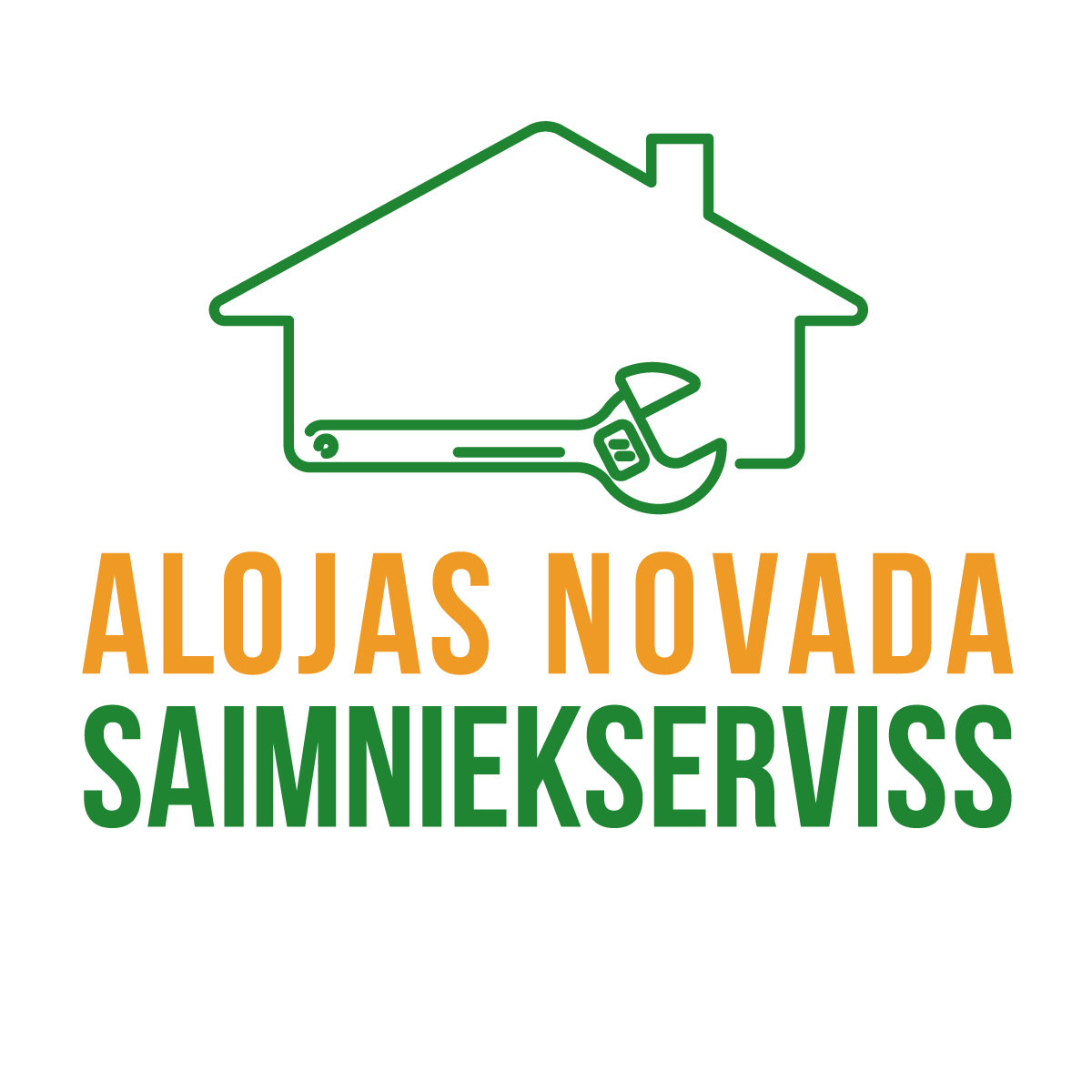 SIA ALOJAS NOVADA SAIMNIEKSERVISSJūras iela 13, Aloja, Alojas novads, LV4064, reģ Nr.44103091517,SWEDBANK AS, HABALV22, konts LV 59 HABA 0551 0379 9521 3, e-pasts: info@ansslv03/08/2020Nr. 1Atbildes uz pretendenta jautājumiem2020.gada 30.jūlijā SIA “Alojas novada saimniekserviss” saņēma pretendenta jautājumus par iepirkumu “Siltumenerģijas pārvades un sadales sistēmas rekonstrukcija un jaunu posmu izbūve Alojā", iepirkuma id.Nr. ANS 1-07/2020.Jautājums: Projektā nav atrodami rasējumi no SAT-64 līdz SAT-72. Lūdzu pievienot trūkstošos rasējumus.Atbilde:Rasējumi atrodami Būvniecības informācijas sistēmā, kā arī, lejupielādējot, saitē: LINKSJautājums: Lūdzam pievienot Pasūtītāja izdotos TEHNISKOS NOTEIKUMUS un Pašvaldības saistošos noteikumus.Atbilde:Pasūtītāja izdotie tehniskie noteikumi atrodami šeit: LINKS. Pašvaldības saistošie noteikumi atrodami http://www.aloja.lv/pasvaldibas/dokumenti/Jautājums: Lūdzam precizēt ceļa seguma atjaunošanas konstruktīvos slāņus (Konkrēti norādot materiālu un to frakciju).Atbilde:Ceļa seguma atjaunošanas šķērsgriezums "pa frakcijām" atrodams būvprojekta SAT-1 lapā. Jautājums: Vai ir iespējams ceļa seguma atjaunojošo slāņa magmatisko iežu šķembas aizstāt ar dolomīta šķembām norādot frakciju?Atbilde:Ceļa segumā jāizmanto magmatisko iežu šķembas atbilstoši griezumam lapā SAT-1.SIA Alojas Novada Saimniekserviss                                                   Pēteris BojārsValdes loceklis:							Šis dokuments ir parakstīts ar drošu elektronisko parakstu un satur laika zīmogu.